ENGLISH STUDY WORKSHEET(III Medio)“Comprehension activity”UNIDAD 1: My skills and achievements contribute to the society itselfOBJETIVO DE LA CLASE: Comprender texto oral a través de un video relacionado a entrevista de trabajo.OA 1 / OA 4Name:_________________________________________Date:_________________								      Mark:_________________Name of the Video: Job interview… good exampleYoutube link: https://www.youtube.com/watch?v=SieNfciN274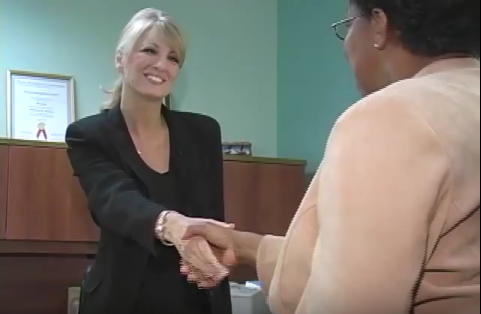 I. Watch and listen to the job interview that Tamara had with Stephanie and answer the next questions.a) What position is Tamara interviewing for?____________________________________________________________________b) Where did Tamara see this job position posted?____________________________________________________________________c) What is the experience that Tamara has in Human Resources?____________________________________________________________________d) What qualities is Tamara looking for when she is interviewing someone?____________________________________________________________________e) How many chances will Tamara give to workers that are late in a period of six months?____________________________________________________________________f) What does Tamara’s co-workers say about her qualities?____________________________________________________________________g) What does Tamara need to improve a little better?____________________________________________________________________h) What does Tamara think it takes to be a good employee?____________________________________________________________________i) Why does Stephanie need a new Human Resources Assistant?____________________________________________________________________II. Answer the next questions related to the content of the video and your personal analysis from it.a) Is Tamara ready for the job? Why?________________________________________________________________________________________________________________________________________b) Is Stephanie interested on hiring Tamara? Why?________________________________________________________________________________________________________________________________________c) Would you hire Tamara? Why?________________________________________________________________________________________________________________________________________d) How Stephanie reacts to the answers that Tamara gave in the interview? Why?________________________________________________________________________________________________________________________________________e) What do you think about the interview? Was it good? Was it bad? Why?________________________________________________________________________________________________________________________________________III. Write formal expressions that Stephanie and Tamara used in their respective Job interview.Stephanie: ________________________________________________________________________________________________________________________________________Tamara: ________________________________________________________________________________________________________________________________________